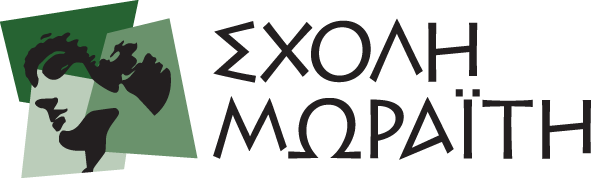  Ψυχικό, 30 Σεπτεμβρίου 2019 Αρ. Πρωτ.: 368Υπενθυμίζουμε ότι:α) 	η προσφορά κατατίθεται κλειστή  σε έντυπη μορφή  (όχι email ή fax) στο σχολείο (ΙΔΙΩΤΙΚΟ ΛΥΚΕΙΟ «ΣΧΟΛΗ ΜΩΡΑΪΤΗ», Αλ. Παπαναστασίου & Αγ. Δημητρίου, 154 52 Ψυχικό) β) 	με κάθε προσφορά κατατίθεται από το ταξιδιωτικό γραφείο απαραιτήτως και Υπεύθυνη Δήλωση ότι διαθέτει βεβαίωση συνδρομής των νόμιμων προϋποθέσεων λειτουργίας τουριστικού γραφείου, η οποία βρίσκεται σε ισχύ.		Ο Διευθυντής του Λυκείου		Λουκάς Μωραΐτης, ΠΕ041ΣΧΟΛΕΙΟΙΔΙΩΤΙΚΟ ΛΥΚΕΙΟ «ΣΧΟΛΗ ΜΩΡΑΪΤΗ»2ΠΡΟΟΡΙΣΜΟΣ/ΟΙ-ΗΜΕΡΟΜΗΝΙΑ ΑΝΑΧΩΡΗΣΗΣ ΚΑΙ ΕΠΙΣΤΡΟΦΗΣΠΟΛΥΗΜΕΡΗ ΕΚΠΑΙΔΕΥΤΙΚΗ ΕΚΔΡΟΜΗ ΣΤΗ ΘΕΣΣΑΛΟΝΙΚΗ (Γ΄ ΛΥΚΕΙΟΥ)ΑΠΟ ΤΡΙΤΗ 29 Οκτωβρίου 2019 ΕΩΣ ΣΑΒΒΑΤΟ 2 Νοεμβρίου 20193ΠΡΟΒΛΕΠΟΜΕΝΟΣ ΑΡΙΘΜΟΣ ΣΥΜΜΕΤΕΧΟΝΤΩΝ(ΜΑΘΗΤΕΣ-ΚΑΘΗΓΗΤΕΣ)66 ΜΑΘΗΤΕΣ4 ΚΑΘΗΓΗΤΕΣ (ΑΡΧΗΓΟΣ-ΣΥΝΟΔΟΙ)4ΜΕΤΑΦΟΡΙΚΟ ΜΕΣΟΠΡΟΣΘΕΤΕΣ ΠΡΟΔΙΑΓΡΑΦΕΣΜΕ ΤΡΕΝΟΠΟΥΛΜΑΝ ΓΙΑ ΜΕΤΑΚΙΝΗΣΕΙΣΠΟΥΛΜΑΝ ΓΙΑ: ΣΧΟΛΕΙΟ-ΣΙΔΗΡΟΔΡΟΜΙΚΟ ΣΤΑΘΜΟ,	ΣΙΔΗΡΟΔΡΟΜΙΚΟ ΣΤΑΘΜΟ-ΣΧΟΛΕΙΟ5ΚΑΤΗΓΟΡΙΑ ΚΑΤΑΛΥΜΑΤΟΣ-ΠΡΟΣΘΕΤΕΣ ΠΡΟΔΙΑΓΡΑΦΕΣ(ΜΟΝΟΚΛΙΝΑ/ΔΙΚΛΙΝΑ/ΤΡΙΚΛΙΝΑ-ΠΡΩΙΝΟ Ή ΗΜΙΔΙΑΤΡΟΦΗ) Ξενοδοχείο 5* στη Θεσσαλονίκη για 29/10, 30/10, 31/10 και 1/11Δίκλινα δωμάτια για μαθητές, Μονόκλινα για καθηγητές με πρωινό σε μπουφέ 6ΛΟΙΠΕΣ ΥΠΗΡΕΣΙΕΣ (ΠΡΟΓΡΑΜΜΑ, ΠΑΡΑΚΟΛΟΥΘΗΣΗ ΕΚΔΗΛΩΣΕΩΝ,  ΕΠΙΣΚΕΨΗ ΧΩΡΩΝ, ΓΕΥΜΑΤΑ κ.τ.λ.)ΟΧΙ7ΥΠΟΧΡΕΩΤΙΚΗ ΑΣΦΑΛΙΣΗ ΕΥΘΥΝΗΣ ΔΙΟΡΓΑΝΩΤΗΝΑΙ8ΠΡΟΣΘΕΤΗ ΠΡΟΑΙΡΕΤΙΚΗ ΑΣΦΑΛΙΣΗ ΚΑΛΥΨΗΣ ΕΞΟΔΩΝ ΣΕ ΠΕΡΙΠΤΩΣΗ ΑΤΥΧΗΜΑΤΟΣ  Ή ΑΣΘΕΝΕΙΑΣ ΝΑΙ9ΤΕΛΙΚΗ ΣΥΝΟΛΙΚΗ ΤΙΜΗ ΟΡΓΑΝΩΜΕΝΟΥ ΤΑΞΙΔΙΟΥ(ΣΥΜΠΕΡΙΛΑΜΒΑΝΟΜΕΝΟΥ  Φ.Π.Α.)NAI10ΕΠΙΒΑΡΥΝΣΗ ΑΝΑ ΜΑΘΗΤΗ (ΣΥΜΠΕΡΙΛΑΜΒΑΝΟΜΕΝΟΥ Φ.Π.Α.)NAI11ΚΑΤΑΛΗΚΤΙΚΗ ΗΜΕΡΟΜΗΝΙΑ ΚΑΙ ΩΡΑ ΥΠΟΒΟΛΗΣ ΠΡΟΣΦΟΡΑΣTETAΡΤΗ, 9 ΟΚΤΩΒΡΙΟΥ 2019, ΩΡΑ: 15:0012ΗΜΕΡΟΜΗΝΙΑ ΚΑΙ ΩΡΑ ΑΝΟΙΓΜΑΤΟΣ ΠΡΟΣΦΟΡΩΝΤΕΤΑΡΤΗ, 9 ΟΚΤΩΒΡΙΟΥ 2019ΩΡΑ: 15:30